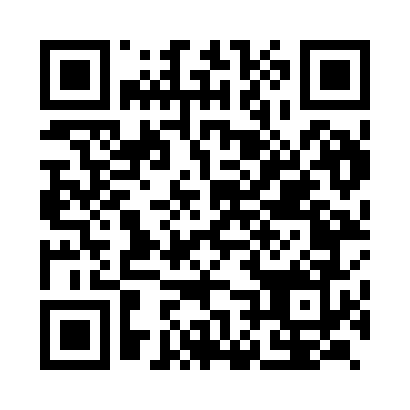 Prayer times for Khandwa, Madhya Pradesh, IndiaWed 1 May 2024 - Fri 31 May 2024High Latitude Method: One Seventh RulePrayer Calculation Method: University of Islamic SciencesAsar Calculation Method: HanafiPrayer times provided by https://www.salahtimes.comDateDayFajrSunriseDhuhrAsrMaghribIsha1Wed4:345:5312:224:556:518:102Thu4:335:5212:224:556:518:113Fri4:325:5212:224:556:528:114Sat4:325:5112:214:556:528:125Sun4:315:5112:214:566:528:126Mon4:305:5012:214:566:538:137Tue4:295:4912:214:566:538:148Wed4:285:4912:214:566:548:149Thu4:285:4812:214:566:548:1510Fri4:275:4812:214:566:558:1511Sat4:265:4712:214:566:558:1612Sun4:265:4712:214:566:558:1713Mon4:255:4612:214:566:568:1714Tue4:245:4612:214:566:568:1815Wed4:245:4612:214:566:578:1916Thu4:235:4512:214:566:578:1917Fri4:235:4512:214:566:588:2018Sat4:225:4412:214:576:588:2019Sun4:225:4412:214:576:588:2120Mon4:215:4412:214:576:598:2221Tue4:215:4312:214:576:598:2222Wed4:205:4312:214:577:008:2323Thu4:205:4312:214:577:008:2424Fri4:195:4312:224:577:018:2425Sat4:195:4212:224:577:018:2526Sun4:195:4212:224:587:028:2527Mon4:185:4212:224:587:028:2628Tue4:185:4212:224:587:028:2629Wed4:185:4212:224:587:038:2730Thu4:175:4112:224:587:038:2831Fri4:175:4112:224:597:048:28